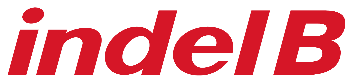 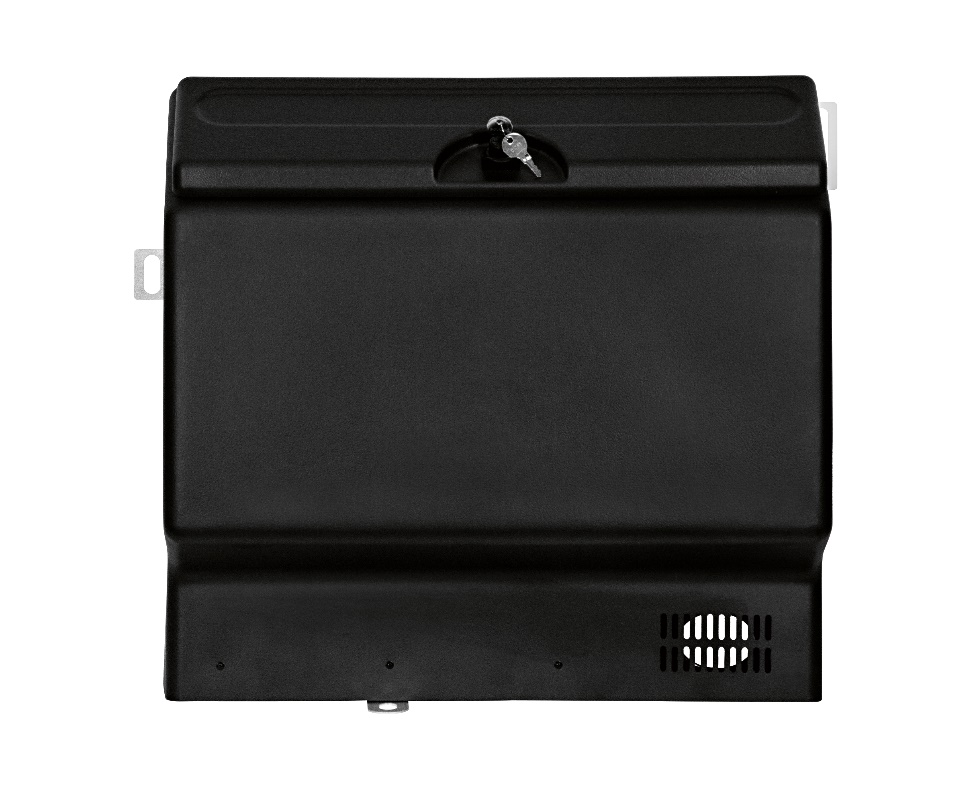 DC12/24 Volt Compressor Built-In Fridge especially designed for MB Sprinter and Iveco Daily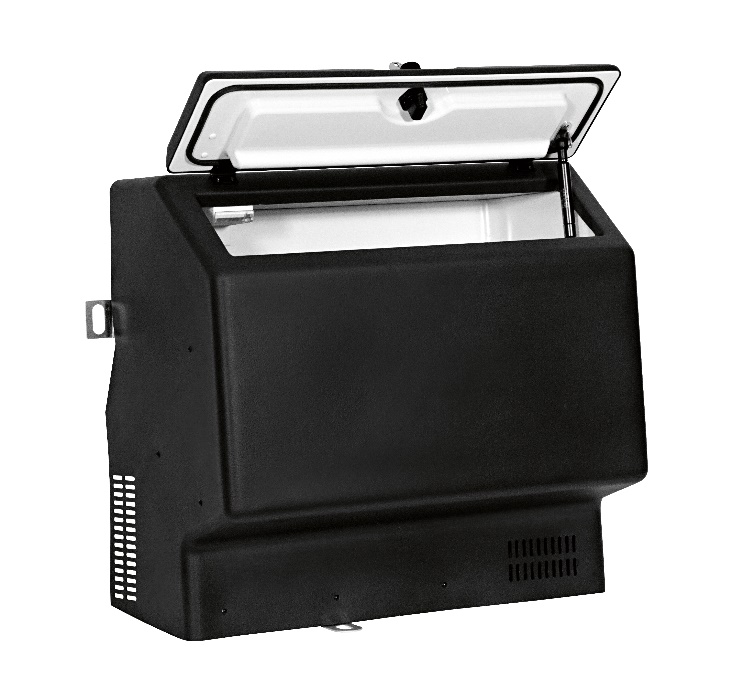 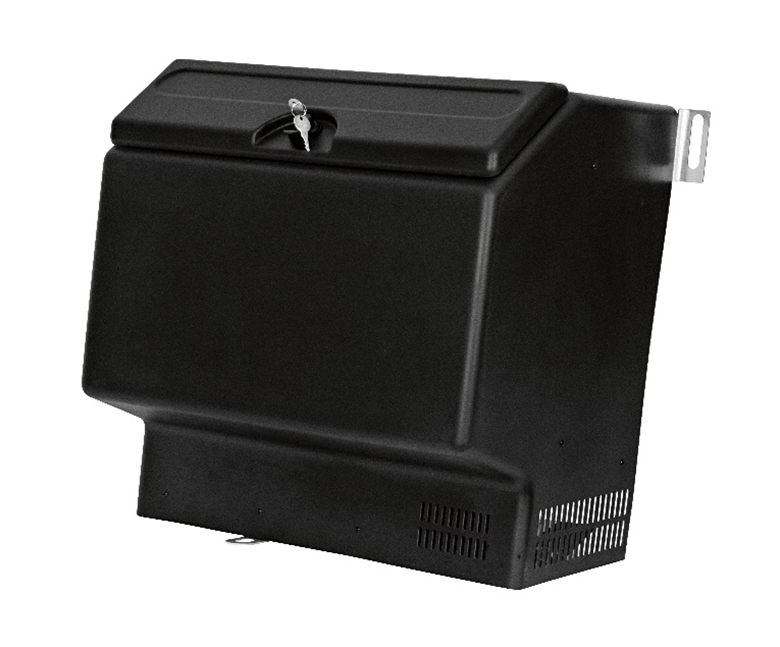 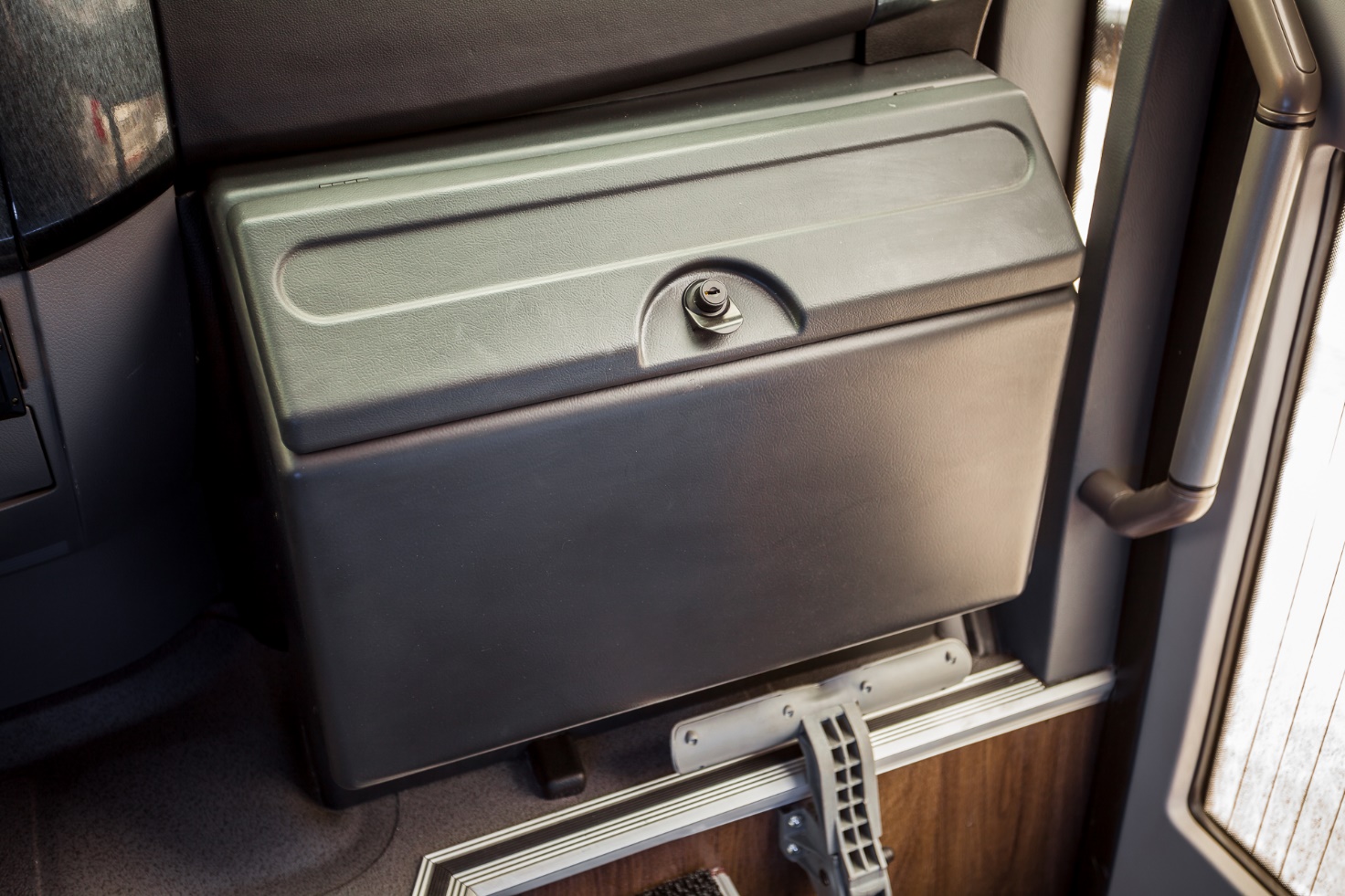 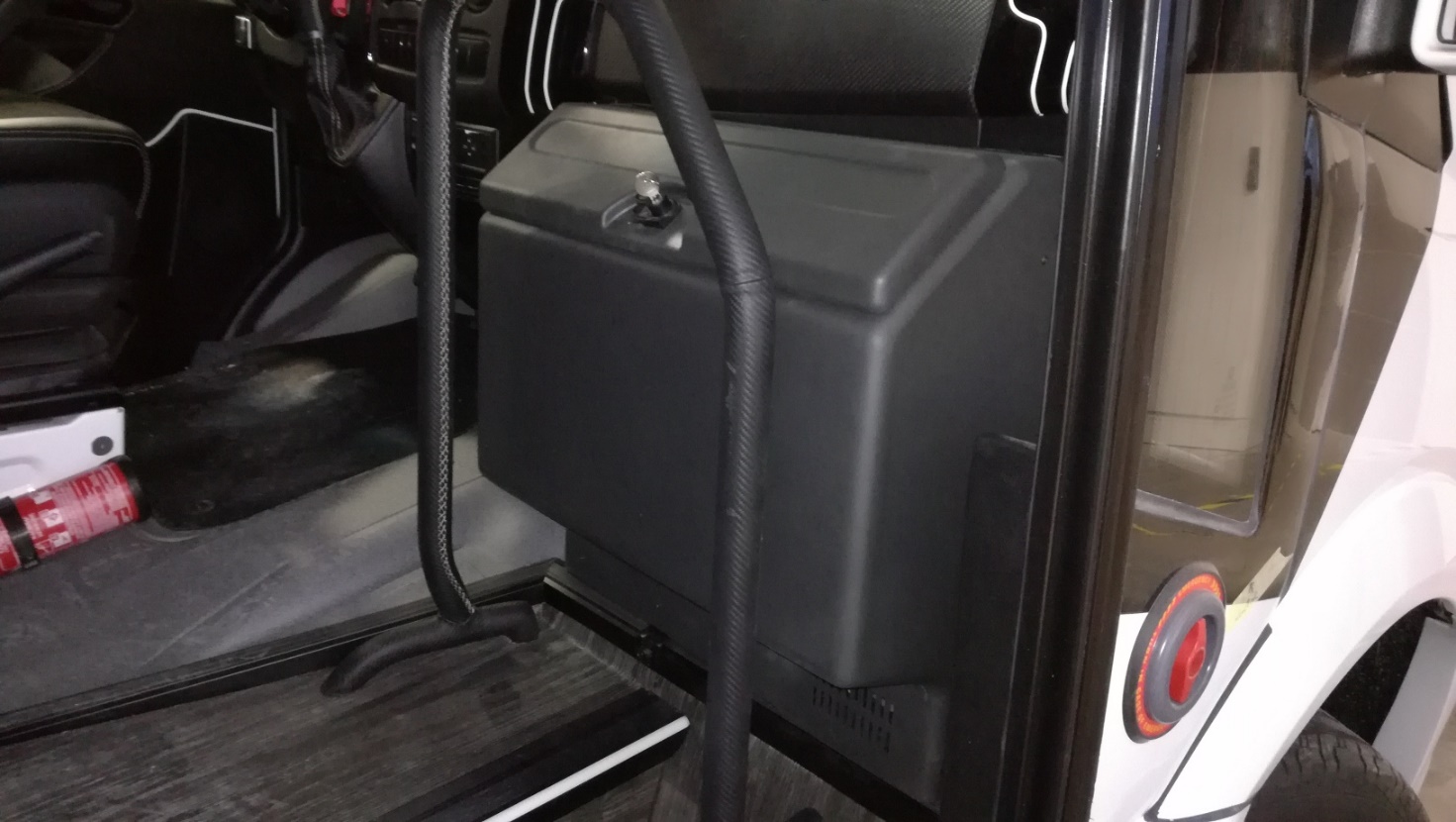 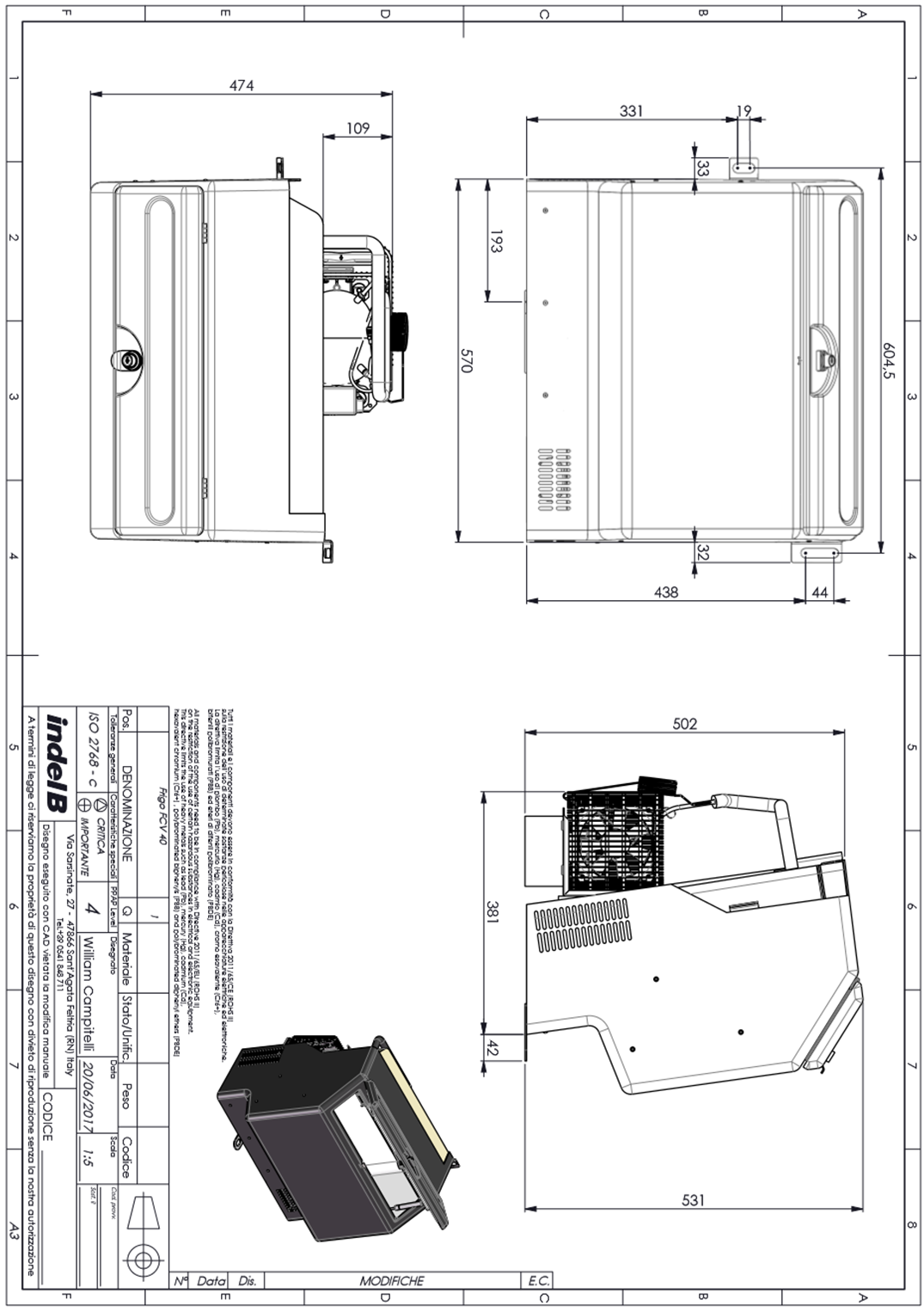 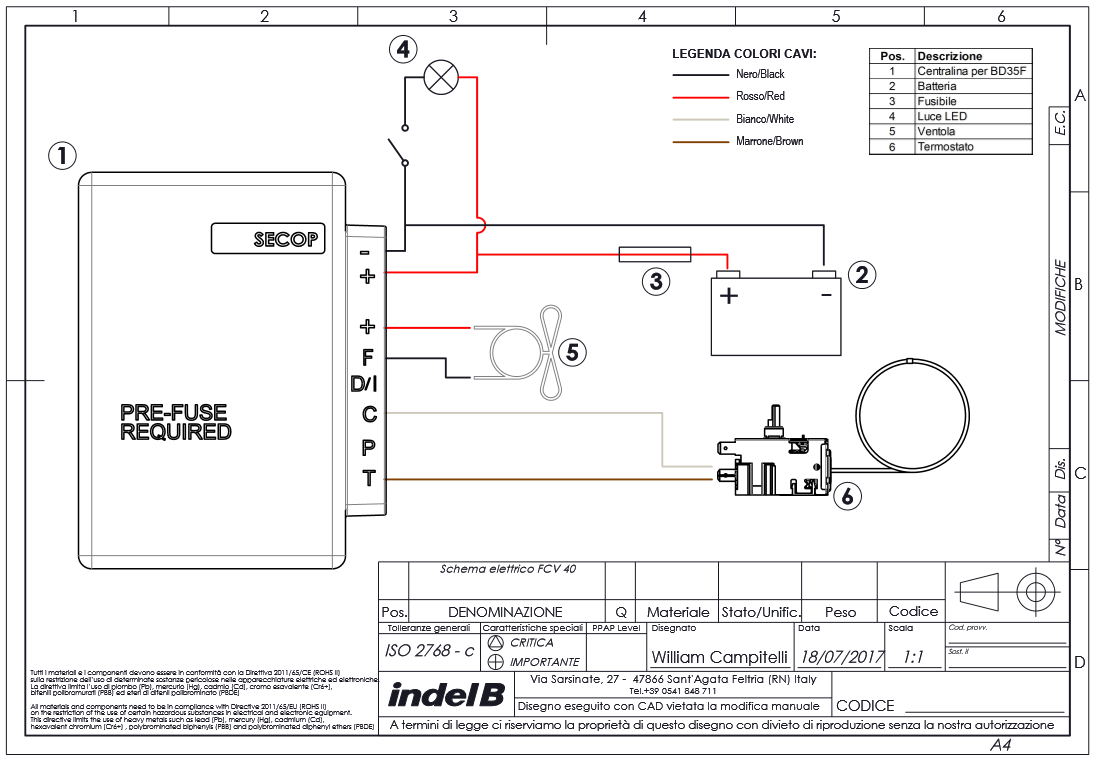 